 П О С Т А Н О В Л Е Н И Е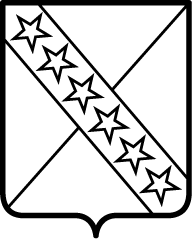 АДМИНИСТРАЦИИ ПРИАЗОВСКОГО СЕЛЬСКОГО ПОСЕЛЕНИЯ      ПРИМОРСКО-АХТАРСКОГО РАЙОНАот 01.04.2022 года                                                                                                                      № 43станица ПриазовскаяО внесении изменений и дополнений в постановление администрации Приазовского сельского поселения Приморско-Ахтарского района от 20 октября 2020 года № 160 «Об утверждении муниципальной программы  «Комплексное развитие Приазовского сельского поселения Приморско-Ахтарского района в сфере жилищно-коммунального хозяйства и благоустройства» на 2021 – 2023 годы»        В соответствии с Федеральным законом от 6 октября 2003 года № 131-ФЗ «Об общих принципах организации местного самоуправления в Российской Федерации», постановлением администрации Приморско-Ахтарского Приазовского сельского поселения Приморско-Ахтарского района от 28 июля 2014 года  № 102 «Об утверждении Порядка принятия решения о разработке, формировании, реализации и оценки эффективности реализации муниципальных программ Приазовского сельского поселения Приморско-Ахтарского района», постановлением администрации Приазовского сельского поселения Приморско-Ахтарского района  от 10 августа 2021 года № 101 «Об утверждении Перечня муниципальных программ Приазовского сельского поселения Приморско-Ахтарского района  на 2022 год», Уставом    Приазовского сельского поселения Приморско-Ахтарского района, администрация Приазовского сельского  поселения     Приморско-Ахтарского      района    п о с т а н о в л я е т:           1. Внести в приложение к постановлению администрации Приазовского сельского поселения Приморско-Ахтарского района от 20 октября 2020 года № 160 «Муниципальная программа «Комплексное развитие Приазовского сельского поселения Приморско-Ахтарского района в сфере жилищно-коммунального хозяйства и благоустройства» на 2021 – 2023 годы» ПАСПОРТмуниципальной программы «Комплексное развитие Приазовского сельского поселения Приморско-Ахтарского района в сфере жилищно-коммунального хозяйства и благоустройства» на 2021 – 2023 годы», следующие изменения:       «4. Обоснование ресурсного обеспечения муниципальной программы       Финансирование мероприятий муниципальной программы предусматривается осуществлять за счет средств бюджета Приазовского сельского поселения Приморско-Ахтарского района.   Объем финансовых ресурсов, предусмотренных на реализацию муниципальной программы, составляет 1262,9 тыс. рублей, в том числе:        изложить в новой редакции:        « 4. Обоснование ресурсного обеспечения муниципальной программы       Финансирование мероприятий муниципальной программы предусматривается осуществлять за счет средств бюджета Приазовского сельского поселения Приморско-Ахтарского района.   Объем финансовых ресурсов, предусмотренных на реализацию муниципальной программы, составляет 1262,9 тыс. рублей, в том числе:        1. Приложение № 1 к муниципальной программе «Комплексное развитие Приазовского сельского поселения Приморско-Ахтарского района в сфере жилищно-коммунального хозяйства и благоустройства» «Цели, задачи и целевые показатели муниципальной программы «Комплексное развитие Приазовского сельского поселения Приморско-Ахтарского района в сфере жилищно-коммунального хозяйства и благоустройства» на 2021 – 2023 годы, изложить в следующей редакции, согласно приложению № 1 к настоящему постановлению.        2. Приложение № 2 к муниципальной программе «Комплексное развитие Приазовского сельского поселения Приморско-Ахтарского района в сфере жилищно-коммунального хозяйства и благоустройства» «Перечень основных мероприятий муниципальной программы «Комплексное развитие Приазовского сельского поселения Приморско-Ахтарского района в сфере жилищно-коммунального хозяйства и благоустройства» на 2021 – 2023 годы, изложить в следующей редакции, согласно приложению № 2 к настоящему постановлению.        3. Контроль за выполнением настоящего постановления оставляю за собой.        4. Постановление вступает в силу с момента его подписания.Глава Приазовского сельского поселения Приморско-Ахтарского района                                               Н.В.БалаклеецПРИЛОЖЕНИЕ № 1к постановлению администрацииПриазовского сельского поселенияПриморско-Ахтарского районаот 01.04.2022 года № 43                                                             ЦЕЛИ, ЗАДАЧИ И ЦЕЛЕВЫЕ ПОКАЗАТЕЛИ МУНИЦИПАЛЬНОЙ ПРОГРАММЫ«Комплексное развитие Приазовского сельского поселения Приморско-Ахтарского района в сфере жилищно-коммунального хозяйства и благоустройства» на 2021-2023 годыВедущий специалист администрацииПриазовского сельского поселенияПриморско-Ахтарского района                                                                                                 Н.Н. Медведева	ПРИЛОЖЕНИЕ № 2к постановлению администрацииПриазовского сельского поселенияПриморско-Ахтарского районаот 01.04.2022 года № 43	                                                                               ПРИЛОЖЕНИЕ № 2                                                                                                                    к муниципальной программе «Комплексное развитие                                                                                                                                                     Приазовского сельского поселения                                                                                                                                              Приморско-Ахтарского района в сфере                                                                                                                жилищно-коммунального хозяйства и благоустройства»ПЕРЕЧЕНЬ ОСНОВНЫХ МЕРОПРИЯТИЙ МУНИЦИПАЛЬНОЙ ПРОГРАММЫ  «Комплексное развитие Приазовского сельского поселения Приморско-Ахтарского района в сфере жилищно-коммунального хозяйств и благоустройства» на 2021-2023 годыВедущий специалист администрацииПриазовского сельского поселенияПриморско-Ахтарского района                                                                                          Н.Н.Медведева   Наименование мероприятия Источник финансированияОбъем финансирования, всего (тыс. руб.)Объем финансирования, всего (тыс. руб.)Объем финансирования, всего (тыс. руб.)Объем финансирования, всего (тыс. руб.)Координатор муниципальной программыНаименование мероприятия Источник финансированияВсего2021 год2022 год2023 годКоординатор муниципальной программы1. Уборка главных улиц поселения, уборка несанкционированных свалок на территории поселения,  содержание территории парка, организация и содержание мест захоронения, приобретение  и обустройство детской площадки, обрезка зеленных насаждений, спил деревьев, скашивание обочин и выкос сорной растительности, в том числе амброзии.ВСЕГО352,9191,4161,50,0Координатор муниципальной программы1. Уборка главных улиц поселения, уборка несанкционированных свалок на территории поселения,  содержание территории парка, организация и содержание мест захоронения, приобретение  и обустройство детской площадки, обрезка зеленных насаждений, спил деревьев, скашивание обочин и выкос сорной растительности, в том числе амброзии.итого342,9191,4151,50,0Координатор муниципальной программы1. Уборка главных улиц поселения, уборка несанкционированных свалок на территории поселения,  содержание территории парка, организация и содержание мест захоронения, приобретение  и обустройство детской площадки, обрезка зеленных насаждений, спил деревьев, скашивание обочин и выкос сорной растительности, в том числе амброзии.местный бюджет342,9191,4151,50,0Координатор муниципальной программы1. Уборка главных улиц поселения, уборка несанкционированных свалок на территории поселения,  содержание территории парка, организация и содержание мест захоронения, приобретение  и обустройство детской площадки, обрезка зеленных насаждений, спил деревьев, скашивание обочин и выкос сорной растительности, в том числе амброзии.краевой бюджет0,00,00,00,0Координатор муниципальной программы1.1 Проекты местных инициативитого10,00,010,00,0Координатор муниципальной программы1.1 Проекты местных инициативместный бюджет10,00,010,00,0Координатор муниципальной программы1.1 Проекты местных инициативКраевой бюджет0,00,00,00,0Координатор муниципальной программы2. Обеспечение бесперебойной подачи питьевой водыитого60,060,00,00,0Координатор муниципальной программы2.1. Приобретение материалов для замены части водопровода, текущий ремонт  части центральной водомагистрали, приобретение глубинных насосовМестный бюджет60,060,00,00,0Координатор муниципальной программы2.1. Приобретение материалов для замены части водопровода, текущий ремонт  части центральной водомагистрали, приобретение глубинных насосовКраевой бюджет0,00,00,00,03. Газификация населенных пунктовМестный бюджет850,00,00,0850,03. Газификация населенных пунктовКраевой бюджет0,00,00,00,03.1 Разработка схем газоснабжения п. М. Горького, с. Пригородного и п. ЦентральногоМестный бюджет850,00,00,0850,03.1 Разработка схем газоснабжения п. М. Горького, с. Пригородного и п. ЦентральногоКраевой бюджет0,00,00,00,0ИТОГО1262,9251,4161,5850,0Местный бюджет1262,9251,4161,5850,0Краевой бюджет0,00,00,00,0Наименование мероприятия Источник финансированияОбъем финансирования, всего (тыс. руб.)Объем финансирования, всего (тыс. руб.)Объем финансирования, всего (тыс. руб.)Объем финансирования, всего (тыс. руб.)Координатор муниципальной программыНаименование мероприятия Источник финансированияВсего2021 год2022 год2023 годКоординатор муниципальной программы1. Уборка главных улиц поселения, уборка несанкционированных свалок на территории поселения,  содержание территории парка, организация и содержание мест захоронения, приобретение  и обустройство детской площадки, обрезка зеленных насаждений, спил деревьев, скашивание обочин и выкос сорной растительности, в том числе амброзии.ВСЕГО294,1191,4102,70,0Координатор муниципальной программы1. Уборка главных улиц поселения, уборка несанкционированных свалок на территории поселения,  содержание территории парка, организация и содержание мест захоронения, приобретение  и обустройство детской площадки, обрезка зеленных насаждений, спил деревьев, скашивание обочин и выкос сорной растительности, в том числе амброзии.итого384,1191,492,70,0Координатор муниципальной программы1. Уборка главных улиц поселения, уборка несанкционированных свалок на территории поселения,  содержание территории парка, организация и содержание мест захоронения, приобретение  и обустройство детской площадки, обрезка зеленных насаждений, спил деревьев, скашивание обочин и выкос сорной растительности, в том числе амброзии.местный бюджет284,1191,492,70,0Координатор муниципальной программы1. Уборка главных улиц поселения, уборка несанкционированных свалок на территории поселения,  содержание территории парка, организация и содержание мест захоронения, приобретение  и обустройство детской площадки, обрезка зеленных насаждений, спил деревьев, скашивание обочин и выкос сорной растительности, в том числе амброзии.краевой бюджет0,00,00,00,0Координатор муниципальной программы1.1 Проекты местных инициативитого10,00,010,00,0Координатор муниципальной программы1.1 Проекты местных инициативместный бюджет10,00,010,00,0Координатор муниципальной программы1.1 Проекты местных инициативКраевой бюджет0,00,00,00,0Координатор муниципальной программы2. Обеспечение бесперебойной подачи питьевой водыитого118,860,058,80,0Координатор муниципальной программы2.1. Приобретение материалов для замены части водопровода, текущий ремонт  части центральной водомагистрали, приобретение глубинных насосовМестный бюджет118,860,058,80,0Координатор муниципальной программы2.1. Приобретение материалов для замены части водопровода, текущий ремонт  части центральной водомагистрали, приобретение глубинных насосовКраевой бюджет0,00,00,00,03. Газификация населенных пунктовМестный бюджет850,00,00,0850,03. Газификация населенных пунктовКраевой бюджет0,00,00,00,03.1 Разработка схем газоснабжения п. М. Горького, с. Пригородного и п. ЦентральногоМестный бюджет850,00,00,0850,03.1 Разработка схем газоснабжения п. М. Горького, с. Пригородного и п. ЦентральногоКраевой бюджет0,00,00,00,0ИТОГО1262,9251,4161,5850,0Местный бюджет1262,9251,4161,5850,0Краевой бюджет0,00,00,00,0                                                                  ПРИЛОЖЕНИЕ № 1          к муниципальной программе «Комплексное развитие                    Приазовского сельского поселения Приморско-Ахтарского                   района в сфере жилищно-коммунального хозяйства и благоустройства»№п/пНаименование целевого показателяЕдиницаизмеренияСтатус*Значение показателейЗначение показателейЗначение показателейЗначение показателейЗначение показателей№п/пНаименование целевого показателяЕдиницаизмеренияСтатус*1-й год реализации2-й год реализации3-й год реализации….N год реализации1234567891Муниципальная программа «Комплексное развитие Приазовского сельского поселения Приморско-Ахтарского района в сфере жилищно-коммунального хозяйства и благоустройства»Муниципальная программа «Комплексное развитие Приазовского сельского поселения Приморско-Ахтарского района в сфере жилищно-коммунального хозяйства и благоустройства»Муниципальная программа «Комплексное развитие Приазовского сельского поселения Приморско-Ахтарского района в сфере жилищно-коммунального хозяйства и благоустройства»Муниципальная программа «Комплексное развитие Приазовского сельского поселения Приморско-Ахтарского района в сфере жилищно-коммунального хозяйства и благоустройства»Муниципальная программа «Комплексное развитие Приазовского сельского поселения Приморско-Ахтарского района в сфере жилищно-коммунального хозяйства и благоустройства»Муниципальная программа «Комплексное развитие Приазовского сельского поселения Приморско-Ахтарского района в сфере жилищно-коммунального хозяйства и благоустройства»Муниципальная программа «Комплексное развитие Приазовского сельского поселения Приморско-Ахтарского района в сфере жилищно-коммунального хозяйства и благоустройства»Муниципальная программа «Комплексное развитие Приазовского сельского поселения Приморско-Ахтарского района в сфере жилищно-коммунального хозяйства и благоустройства»Цель создание комфортной среды обитания и жизнедеятельности для человека, которая позволяет не только удовлетворять жилищные потребности, но и обеспечивает высокое качество жизни в целом, формирование условий для стабильного экономического развития и повышения инвестиционной привлекательности, благоприятной среды для развития предпринимательской деятельностиЦель создание комфортной среды обитания и жизнедеятельности для человека, которая позволяет не только удовлетворять жилищные потребности, но и обеспечивает высокое качество жизни в целом, формирование условий для стабильного экономического развития и повышения инвестиционной привлекательности, благоприятной среды для развития предпринимательской деятельностиЦель создание комфортной среды обитания и жизнедеятельности для человека, которая позволяет не только удовлетворять жилищные потребности, но и обеспечивает высокое качество жизни в целом, формирование условий для стабильного экономического развития и повышения инвестиционной привлекательности, благоприятной среды для развития предпринимательской деятельностиЦель создание комфортной среды обитания и жизнедеятельности для человека, которая позволяет не только удовлетворять жилищные потребности, но и обеспечивает высокое качество жизни в целом, формирование условий для стабильного экономического развития и повышения инвестиционной привлекательности, благоприятной среды для развития предпринимательской деятельностиЦель создание комфортной среды обитания и жизнедеятельности для человека, которая позволяет не только удовлетворять жилищные потребности, но и обеспечивает высокое качество жизни в целом, формирование условий для стабильного экономического развития и повышения инвестиционной привлекательности, благоприятной среды для развития предпринимательской деятельностиЦель создание комфортной среды обитания и жизнедеятельности для человека, которая позволяет не только удовлетворять жилищные потребности, но и обеспечивает высокое качество жизни в целом, формирование условий для стабильного экономического развития и повышения инвестиционной привлекательности, благоприятной среды для развития предпринимательской деятельностиЦель создание комфортной среды обитания и жизнедеятельности для человека, которая позволяет не только удовлетворять жилищные потребности, но и обеспечивает высокое качество жизни в целом, формирование условий для стабильного экономического развития и повышения инвестиционной привлекательности, благоприятной среды для развития предпринимательской деятельностиЦель создание комфортной среды обитания и жизнедеятельности для человека, которая позволяет не только удовлетворять жилищные потребности, но и обеспечивает высокое качество жизни в целом, формирование условий для стабильного экономического развития и повышения инвестиционной привлекательности, благоприятной среды для развития предпринимательской деятельностиЗадача: повышение уровня комфортности проживания населения, предотвращение загрязнения и захламления земель на территории Приазовского сельского поселения Приморско-Ахтарского района, озеленение территории Приазовского сельского поселения Приморско-Ахтарского района, включая цветочное оформление, приобретение и содержание детских, спортивных площадок, расположенных на территории Приазовского сельского поселения Приморско-Ахтарского района, обеспечение наружным освещением населенные пункты Приазовского сельского поселения Приморско-Ахтарского района, обеспечение безопасных условий движения по улично-дорожной сети поселения, обеспечение бесперебойной подачи питьевой водыЗадача: повышение уровня комфортности проживания населения, предотвращение загрязнения и захламления земель на территории Приазовского сельского поселения Приморско-Ахтарского района, озеленение территории Приазовского сельского поселения Приморско-Ахтарского района, включая цветочное оформление, приобретение и содержание детских, спортивных площадок, расположенных на территории Приазовского сельского поселения Приморско-Ахтарского района, обеспечение наружным освещением населенные пункты Приазовского сельского поселения Приморско-Ахтарского района, обеспечение безопасных условий движения по улично-дорожной сети поселения, обеспечение бесперебойной подачи питьевой водыЗадача: повышение уровня комфортности проживания населения, предотвращение загрязнения и захламления земель на территории Приазовского сельского поселения Приморско-Ахтарского района, озеленение территории Приазовского сельского поселения Приморско-Ахтарского района, включая цветочное оформление, приобретение и содержание детских, спортивных площадок, расположенных на территории Приазовского сельского поселения Приморско-Ахтарского района, обеспечение наружным освещением населенные пункты Приазовского сельского поселения Приморско-Ахтарского района, обеспечение безопасных условий движения по улично-дорожной сети поселения, обеспечение бесперебойной подачи питьевой водыЗадача: повышение уровня комфортности проживания населения, предотвращение загрязнения и захламления земель на территории Приазовского сельского поселения Приморско-Ахтарского района, озеленение территории Приазовского сельского поселения Приморско-Ахтарского района, включая цветочное оформление, приобретение и содержание детских, спортивных площадок, расположенных на территории Приазовского сельского поселения Приморско-Ахтарского района, обеспечение наружным освещением населенные пункты Приазовского сельского поселения Приморско-Ахтарского района, обеспечение безопасных условий движения по улично-дорожной сети поселения, обеспечение бесперебойной подачи питьевой водыЗадача: повышение уровня комфортности проживания населения, предотвращение загрязнения и захламления земель на территории Приазовского сельского поселения Приморско-Ахтарского района, озеленение территории Приазовского сельского поселения Приморско-Ахтарского района, включая цветочное оформление, приобретение и содержание детских, спортивных площадок, расположенных на территории Приазовского сельского поселения Приморско-Ахтарского района, обеспечение наружным освещением населенные пункты Приазовского сельского поселения Приморско-Ахтарского района, обеспечение безопасных условий движения по улично-дорожной сети поселения, обеспечение бесперебойной подачи питьевой водыЗадача: повышение уровня комфортности проживания населения, предотвращение загрязнения и захламления земель на территории Приазовского сельского поселения Приморско-Ахтарского района, озеленение территории Приазовского сельского поселения Приморско-Ахтарского района, включая цветочное оформление, приобретение и содержание детских, спортивных площадок, расположенных на территории Приазовского сельского поселения Приморско-Ахтарского района, обеспечение наружным освещением населенные пункты Приазовского сельского поселения Приморско-Ахтарского района, обеспечение безопасных условий движения по улично-дорожной сети поселения, обеспечение бесперебойной подачи питьевой водыЗадача: повышение уровня комфортности проживания населения, предотвращение загрязнения и захламления земель на территории Приазовского сельского поселения Приморско-Ахтарского района, озеленение территории Приазовского сельского поселения Приморско-Ахтарского района, включая цветочное оформление, приобретение и содержание детских, спортивных площадок, расположенных на территории Приазовского сельского поселения Приморско-Ахтарского района, обеспечение наружным освещением населенные пункты Приазовского сельского поселения Приморско-Ахтарского района, обеспечение безопасных условий движения по улично-дорожной сети поселения, обеспечение бесперебойной подачи питьевой водыЗадача: повышение уровня комфортности проживания населения, предотвращение загрязнения и захламления земель на территории Приазовского сельского поселения Приморско-Ахтарского района, озеленение территории Приазовского сельского поселения Приморско-Ахтарского района, включая цветочное оформление, приобретение и содержание детских, спортивных площадок, расположенных на территории Приазовского сельского поселения Приморско-Ахтарского района, обеспечение наружным освещением населенные пункты Приазовского сельского поселения Приморско-Ахтарского района, обеспечение безопасных условий движения по улично-дорожной сети поселения, обеспечение бесперебойной подачи питьевой воды1.1Целевой показатель: Повышение комфортности проживания граждан, обустройство  детскими игровыми и спортивными площадкамиТыс.рублей191,492,70,01.2Целевой показатель: Проекты местных инициативТыс. рублей0,010,00,0   1.3Целевой показатель: ремонт водопроводных сетей, приобретение глубинных насосов,  капитальный ремонт и ремонт арт. скважинТыс. рублей60,058,80,02.Основное мероприятие №1 «Уборка главных улиц поселения, уборка несанкционированных свалок на территории поселения, территории парка, приобретение  и обустройство детских и спортивных  площадок, обрезка зеленных насаждений, спил деревьев, скашивание обочин и выкос сорной растительности, в том числе амброзии, местные инициативы»Основное мероприятие №1 «Уборка главных улиц поселения, уборка несанкционированных свалок на территории поселения, территории парка, приобретение  и обустройство детских и спортивных  площадок, обрезка зеленных насаждений, спил деревьев, скашивание обочин и выкос сорной растительности, в том числе амброзии, местные инициативы»Основное мероприятие №1 «Уборка главных улиц поселения, уборка несанкционированных свалок на территории поселения, территории парка, приобретение  и обустройство детских и спортивных  площадок, обрезка зеленных насаждений, спил деревьев, скашивание обочин и выкос сорной растительности, в том числе амброзии, местные инициативы»Основное мероприятие №1 «Уборка главных улиц поселения, уборка несанкционированных свалок на территории поселения, территории парка, приобретение  и обустройство детских и спортивных  площадок, обрезка зеленных насаждений, спил деревьев, скашивание обочин и выкос сорной растительности, в том числе амброзии, местные инициативы»Основное мероприятие №1 «Уборка главных улиц поселения, уборка несанкционированных свалок на территории поселения, территории парка, приобретение  и обустройство детских и спортивных  площадок, обрезка зеленных насаждений, спил деревьев, скашивание обочин и выкос сорной растительности, в том числе амброзии, местные инициативы»Основное мероприятие №1 «Уборка главных улиц поселения, уборка несанкционированных свалок на территории поселения, территории парка, приобретение  и обустройство детских и спортивных  площадок, обрезка зеленных насаждений, спил деревьев, скашивание обочин и выкос сорной растительности, в том числе амброзии, местные инициативы»Основное мероприятие №1 «Уборка главных улиц поселения, уборка несанкционированных свалок на территории поселения, территории парка, приобретение  и обустройство детских и спортивных  площадок, обрезка зеленных насаждений, спил деревьев, скашивание обочин и выкос сорной растительности, в том числе амброзии, местные инициативы»Основное мероприятие №1 «Уборка главных улиц поселения, уборка несанкционированных свалок на территории поселения, территории парка, приобретение  и обустройство детских и спортивных  площадок, обрезка зеленных насаждений, спил деревьев, скашивание обочин и выкос сорной растительности, в том числе амброзии, местные инициативы»Цель : Обеспечение комфортного проживания жителей поселенияЦель : Обеспечение комфортного проживания жителей поселенияЦель : Обеспечение комфортного проживания жителей поселенияЦель : Обеспечение комфортного проживания жителей поселенияЦель : Обеспечение комфортного проживания жителей поселенияЦель : Обеспечение комфортного проживания жителей поселенияЦель : Обеспечение комфортного проживания жителей поселенияЦель : Обеспечение комфортного проживания жителей поселенияЗадача : предотвращение загрязнения и захламления земель на территории Приазовского сельского поселения Приморско-Ахтарского района;приобретение и содержание детских, спортивных площадок, расположенных на территории Приазовского сельского поселения Приморско-Ахтарского района, обеспечение безопасных условий движения по улично-дорожной сети поселенияЗадача : предотвращение загрязнения и захламления земель на территории Приазовского сельского поселения Приморско-Ахтарского района;приобретение и содержание детских, спортивных площадок, расположенных на территории Приазовского сельского поселения Приморско-Ахтарского района, обеспечение безопасных условий движения по улично-дорожной сети поселенияЗадача : предотвращение загрязнения и захламления земель на территории Приазовского сельского поселения Приморско-Ахтарского района;приобретение и содержание детских, спортивных площадок, расположенных на территории Приазовского сельского поселения Приморско-Ахтарского района, обеспечение безопасных условий движения по улично-дорожной сети поселенияЗадача : предотвращение загрязнения и захламления земель на территории Приазовского сельского поселения Приморско-Ахтарского района;приобретение и содержание детских, спортивных площадок, расположенных на территории Приазовского сельского поселения Приморско-Ахтарского района, обеспечение безопасных условий движения по улично-дорожной сети поселенияЗадача : предотвращение загрязнения и захламления земель на территории Приазовского сельского поселения Приморско-Ахтарского района;приобретение и содержание детских, спортивных площадок, расположенных на территории Приазовского сельского поселения Приморско-Ахтарского района, обеспечение безопасных условий движения по улично-дорожной сети поселенияЗадача : предотвращение загрязнения и захламления земель на территории Приазовского сельского поселения Приморско-Ахтарского района;приобретение и содержание детских, спортивных площадок, расположенных на территории Приазовского сельского поселения Приморско-Ахтарского района, обеспечение безопасных условий движения по улично-дорожной сети поселенияЗадача : предотвращение загрязнения и захламления земель на территории Приазовского сельского поселения Приморско-Ахтарского района;приобретение и содержание детских, спортивных площадок, расположенных на территории Приазовского сельского поселения Приморско-Ахтарского района, обеспечение безопасных условий движения по улично-дорожной сети поселенияЗадача : предотвращение загрязнения и захламления земель на территории Приазовского сельского поселения Приморско-Ахтарского района;приобретение и содержание детских, спортивных площадок, расположенных на территории Приазовского сельского поселения Приморско-Ахтарского района, обеспечение безопасных условий движения по улично-дорожной сети поселения2.1Целевой показатель: Уборка главных улиц поселения, территории детских площадок, памятник Воину-освободителю, уборка несанкционированных свалок на территории поселения, содержание территории парка, организация и содержание мест захоронения, приобретение  и обустройство детских и спортивных площадок, обрезка зеленных насаждений, спил деревьев, выкос сорной растительности, в том числе амброзииТыс. рублей191,492,70,02.2Целевой показатель: Проекты местных инициативТыс. рублей0,010,00,03.Основное мероприятие №2 «Обеспечение бесперебойной подачи питьевой воды»Основное мероприятие №2 «Обеспечение бесперебойной подачи питьевой воды»Основное мероприятие №2 «Обеспечение бесперебойной подачи питьевой воды»Основное мероприятие №2 «Обеспечение бесперебойной подачи питьевой воды»Основное мероприятие №2 «Обеспечение бесперебойной подачи питьевой воды»Основное мероприятие №2 «Обеспечение бесперебойной подачи питьевой воды»Основное мероприятие №2 «Обеспечение бесперебойной подачи питьевой воды»Основное мероприятие №2 «Обеспечение бесперебойной подачи питьевой воды»Цель: обеспечение бесперебойной подачи питьевой водыЦель: обеспечение бесперебойной подачи питьевой водыЦель: обеспечение бесперебойной подачи питьевой водыЦель: обеспечение бесперебойной подачи питьевой водыЦель: обеспечение бесперебойной подачи питьевой водыЦель: обеспечение бесперебойной подачи питьевой водыЦель: обеспечение бесперебойной подачи питьевой водыЦель: обеспечение бесперебойной подачи питьевой водыЗадача: повышение уровня комфортности проживания населенияЗадача: повышение уровня комфортности проживания населенияЗадача: повышение уровня комфортности проживания населенияЗадача: повышение уровня комфортности проживания населенияЗадача: повышение уровня комфортности проживания населенияЗадача: повышение уровня комфортности проживания населенияЗадача: повышение уровня комфортности проживания населенияЗадача: повышение уровня комфортности проживания населения    3.1Целевой показатель: ремонт водопроводных сетей, приобретение глубинных насосовТыс. рублей              60,058,80,0    4.Основное мероприятие № 3 «Газификация населенных пунктов»Основное мероприятие № 3 «Газификация населенных пунктов»Основное мероприятие № 3 «Газификация населенных пунктов»Основное мероприятие № 3 «Газификация населенных пунктов»Основное мероприятие № 3 «Газификация населенных пунктов»Основное мероприятие № 3 «Газификация населенных пунктов»Основное мероприятие № 3 «Газификация населенных пунктов»Основное мероприятие № 3 «Газификация населенных пунктов»Цель: разработка схемы газоснабжения Приазовского сельского поселения Приморско-Ахтарского районаЦель: разработка схемы газоснабжения Приазовского сельского поселения Приморско-Ахтарского районаЦель: разработка схемы газоснабжения Приазовского сельского поселения Приморско-Ахтарского районаЦель: разработка схемы газоснабжения Приазовского сельского поселения Приморско-Ахтарского районаЦель: разработка схемы газоснабжения Приазовского сельского поселения Приморско-Ахтарского районаЦель: разработка схемы газоснабжения Приазовского сельского поселения Приморско-Ахтарского районаЦель: разработка схемы газоснабжения Приазовского сельского поселения Приморско-Ахтарского районаЦель: разработка схемы газоснабжения Приазовского сельского поселения Приморско-Ахтарского районаЗадача: осуществление работ по разработке схем газоснабжения Приазовского сельского поселения Приморско-Ахтарского районаЗадача: осуществление работ по разработке схем газоснабжения Приазовского сельского поселения Приморско-Ахтарского районаЗадача: осуществление работ по разработке схем газоснабжения Приазовского сельского поселения Приморско-Ахтарского районаЗадача: осуществление работ по разработке схем газоснабжения Приазовского сельского поселения Приморско-Ахтарского районаЗадача: осуществление работ по разработке схем газоснабжения Приазовского сельского поселения Приморско-Ахтарского районаЗадача: осуществление работ по разработке схем газоснабжения Приазовского сельского поселения Приморско-Ахтарского районаЗадача: осуществление работ по разработке схем газоснабжения Приазовского сельского поселения Приморско-Ахтарского районаЗадача: осуществление работ по разработке схем газоснабжения Приазовского сельского поселения Приморско-Ахтарского района     4.1Целевой показатель Разработка схем газоснабжения п. М. Горького, с. Пригородного и п. Центрального входящих в состав Приазовского сельского поселения Приморско-Ахтарского районаТыс. рублей                 0,00,0850,0№п/пНаименование мероприятияИсточники финансированияОбъем финанси-рования, всего(тыс.руб)В том числе по годамВ том числе по годамВ том числе по годамВ том числе по годамНепосредственный результат реализации мероприятияУчастник муниципальной программы (к примеру, муниципальный заказчик, главный распорядитель (распорядитель) бюджетных средств, исполнитель)№п/пНаименование мероприятияИсточники финансированияОбъем финанси-рования, всего(тыс.руб)1 год реали-зации2 год реали-зации3 год реали-зацииN год реали-зацииНепосредственный результат реализации мероприятияУчастник муниципальной программы (к примеру, муниципальный заказчик, главный распорядитель (распорядитель) бюджетных средств, исполнитель)123456789101. Основное мероприятие № 1«Уборка главных улиц поселения, территории детских  и спортивных площадок, памятник Воину-освободителю, уборка несанкционированных свалок на территории поселения, содержание территории парка, организация и содержание мест захоронения приобретение  и обустройство детской площадки, обрезка зеленных насаждений, спил деревьев, выкос сорной растительности, в том числе амброзии, проекты местных инициативвсего294,1191,4102,70,0Уборка главных улиц поселения, уборка несанкционированных свалок на территории поселения, территории парка, организация и содержание мест захоронения приобретение  и обустройство детской и спортивной  площадок, обрезка зеленных насаждений, спил деревьев, выкос сорной растительности, в том числе амброзииадминистрация Приазовского сельского поселения1. Основное мероприятие № 1«Уборка главных улиц поселения, территории детских  и спортивных площадок, памятник Воину-освободителю, уборка несанкционированных свалок на территории поселения, содержание территории парка, организация и содержание мест захоронения приобретение  и обустройство детской площадки, обрезка зеленных насаждений, спил деревьев, выкос сорной растительности, в том числе амброзии, проекты местных инициативместный бюджет294,1191,4102,70,01. Основное мероприятие № 1«Уборка главных улиц поселения, территории детских  и спортивных площадок, памятник Воину-освободителю, уборка несанкционированных свалок на территории поселения, содержание территории парка, организация и содержание мест захоронения приобретение  и обустройство детской площадки, обрезка зеленных насаждений, спил деревьев, выкос сорной растительности, в том числе амброзии, проекты местных инициативкраевой бюджет00001. Основное мероприятие № 1«Уборка главных улиц поселения, территории детских  и спортивных площадок, памятник Воину-освободителю, уборка несанкционированных свалок на территории поселения, содержание территории парка, организация и содержание мест захоронения приобретение  и обустройство детской площадки, обрезка зеленных насаждений, спил деревьев, выкос сорной растительности, в том числе амброзии, проекты местных инициативфедеральный бюджет00002.Основное мероприятие № 2«Обеспечение бесперебойной подачи питьевой воды»всего118,860,058,80,02.Основное мероприятие № 2«Обеспечение бесперебойной подачи питьевой воды»местный бюджет118,860,058,80,0ремонт водопроводных сетей, приобретение глубинных насосовадминистрация Приазовского сельского поселения2.Основное мероприятие № 2«Обеспечение бесперебойной подачи питьевой воды»краевой бюджет00002.Основное мероприятие № 2«Обеспечение бесперебойной подачи питьевой воды»федеральный бюджет0000      3.Основное мероприятие № 3 «Газификация населенных пунктов»всего850,00,00,0850,0      3.Основное мероприятие № 3 «Газификация населенных пунктов»местный бюджет850,00,00,0850,0Разработка схем газоснабжения  п. М. Горького, с. Пригородного и п. Центрального входящих в состав Приазовского сельского поселения Приморско-Ахтарского районаадминистрация Приазовского сельского поселения      3.Основное мероприятие № 3 «Газификация населенных пунктов»краевой бюджет0000      3.Основное мероприятие № 3 «Газификация населенных пунктов»федеральный бюджет0000ВСЕГО1262,9251,4161,5850,0местный бюджет1262,9251,4161,5850,0краевой бюджет000,00федеральный бюджет0000